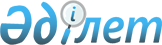 О переименовании улицы села БайтелиРешение акима Акбулакского сельского округа района Т. Рыскулова Жамбылской области от 5 февраля 2018 года № 4. Зарегистрировано Департаментом юстиции Жамбылской области 19 февраля 2018 года № 3707
      Примечание РЦПИ.

      В тексте документа сохранена пунктуация и орфография оригинала.
      В соответствии со статьей 35 Закона Республики Казахстан от 23 января 2001 года "О местном государственном управлении и самоуправлении в Республике Казахстан", подпункта 4) статьи 14 Закона Республики Казахстан от 8 декабря 1993 года "Об административно-территориальном устройстве Республики Казахстан", на основании заключения ономастической комиссии при акимате Жамбылской области от 24 ноября 2017 года и с учетом мнения населения соответствующей территории аким Акбулакского сельского округа РЕШИЛ:
      1. Переименовать улицу АВМ на улицу "Алтын дән" села Байтели Акбулакского сельского округа.
      2. Контроль за исполнением настоящего решения возложить на главного специалиста аппарата акима Акбулакского сельского округа Р. Джаманкуловой.
      3. Настоящее решение вступает в силу со дня государственной регистрации в органах юстиции и вводится в действие по истечении десяти календарных дней после дня его первого официального опубликования.
					© 2012. РГП на ПХВ «Институт законодательства и правовой информации Республики Казахстан» Министерства юстиции Республики Казахстан
				
      Аким сельского округа

Е. Кулманов
